Toronto, Niagara, Ottawa, Quebec y MontrealDuración: 9 días 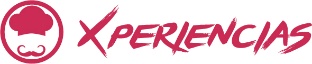 Llegadas: Diarias, 01 de mayo al 31 de octubre 2024(Consultar suplementos para temporada alta)Mínimo 2 pasajeros.Servicios compartidos.Día 1.- TorontoBienvenido a Toronto. Traslado al hotel. Tiempo libre. Alojamiento.Día 2.- TorontoDesayuno en el Hotel. El recorrido se inicia con la visita a la Ciudad de Toronto, capital económica del País. Paseo por los siguientes lugares: Antiguo y nuevo City Hall, Parlamento, Barrio Chino, Universidad de Toronto, Torre CN (subida no incluida) y Ontario Place. Tiempo libre para explorar la ciudad. Alojamiento. Dia 3.- Toronto – Niagara – TorontoDesayuno en el hotel. Salida por la mañana hacia Niagara. Visita de la ciudad y sus famosas cataratas. La embarcación Hornblower los llevara al corazón de las cascadas (del 15 mayo al 15 de octubre. Fuera de estas fechas, la actividad reemplazada por los túneles escénicos Journey Behind the Falls). Tiempo libre para explorar Niagara. Parada en el pueblo de Niagara-on-the-lake, lugar tradicional de estilo Victoriano que tiene como atractivo sus viñedos. Regreso a Toronto y tiempo libre para comer. Alojamiento.Día 4.- Toronto – OttawaDesayuno en el hotel. Salida en tren en dirección a la Ciudad de Ottawa, la capital de Canadá (Traslado a la estación de tren no incluido). Allí podrán apreciar el Parlamento de Canadá, las residencias del Primer Ministro y el Gobernador General, así como otros edificios del Gobierno. Al final del paseo, puede visitar el Mercado de Byward. Tiempo libre. Alojamiento.Día 5.- Ottawa – QuebecDesayuno en el hotel. Visita de la Ciudad de Ottawa a pie. Salida en tren para la Ciudad de Québec, la ciudad más antigua de Canadá y declarada por la UNESCO como patrimonio cultural de la humanidad (Traslado a la estación de tren no incluido). Tiempo libre. Sugerimos comer en alguno de los maravillosos restaurantes del Viejo Québec. Alojamiento.Día 6.- QuebecDesayuno en el hotel. Visita de la Ciudad de Québec a pie. Duración de aproximadamente 2 horas y media. Paseo por los siguientes lugares: Plaza de Armas, Plaza real, Barrio Petit Champlin, Parlamento de la Provincia, Terraza Dufferin, Castillo Frontenac, Calles San Jean y Grande Allée, Viejo puerto y las famosas Planicies de Abraham. Tiempo libre. Alojamiento.Día 7.- Quebec – MontrealDesayuno en el hotel. Salida en tren hacia Montreal, la segunda ciudad principal de habla francesa después de Paris (Traslado a la estación de tren no incluido). Tiempo libre. Alojamiento.Día 8.- MontrealDesayuno en el hotel. Visita al antiguo Montreal, la Basílica de Notre-Dame, la ciudad subterránea, el Boulevard San Laurent, la calle San-Denis y Mont-Royal. Tiempo Libre. Alojamiento.Día 9.- MontrealDesayuno en el hotel. A la hora acordada traslado al aeropuerto de Montreal. Fin de los servicios.Se necesita permiso ETA para visitar CanadáIncluye:8 noches de hospedaje en hoteles conforme a la categoría escogidaDesayuno en los hotelesTransporte en sedan (base 1-2 pax) o minivan (base 3-4 pax). Incluido los traslados privados Aeropuerto/Hotel en Toronto & Hotel/Aeropuerto en MontrealGuía que habla portugués o español durante las visitasLas visitas guiadas en las Ciudades de Toronto, Niagara y MontrealLas visitas guiadas a pie en las Ciudades de Ottawa y Québec** **Visita guiada de Quebec en inglés, pero disponible sobre pedido en español con suplementoTodas las visitas mencionadas en el itinerario; salvo cuando estén indicadas como opcionales o no estén incluidas en el itinerario. Incluido también la embarcación "Hornblower" en NiagaraTraslados entre las ciudades en Tren VIA RAIL, en clase Económica Plus* o Primera Plus* dependiendo de la categoría de los hotelesTodos los impuestos aplicablesAsistencia de viaje básica. (opcional asistencia de cobertura amplia, consultar con su asesor Travel Shop)No incluye:Boletos de avión para su llegada y salida a Canadá. Alimentos no especificados Manejo de equipaje extraTodo servicio no descrito en el precio incluyePropinas y gastos personaleseTA de ingreso a CanadáImportante:Debido al impacto del Covid – 19, todos los tours están sujetos a cambios (días de operación, incluidos, pick up, horarios). En caso que algún tour no esté disponible en el momento del viaje, estaremos ofreciendo una alternativa de tour o el reembolso del mismo.Máximo 2 menores por habitación, compartiendo con 2 adultos.Edad de los menores 0 a 12 años.El ETA es un permiso electrónico que permite a los Ciudadanos Mexicanos ingresar a Canadá y es obligación de los pasajeros solicitarla antes de viajar NO nos hacemos responsables en caso de olvido. El costo es de $7 CAD por persona y la solicitud se hace rápidamente en línea desde: www.canada.ca/eta (descripción http://www.cic.gc.ca/english/visit/eta-facts-es.asp)Los hoteles están sujetos a cambio según la disponibilidad al momento de la reserva por el tour operador. En ciertas fechas, los hoteles propuestos no están disponibles debido a eventos anuales preestablecidos. En esta situación, se mencionará al momento de la reserva y confirmaremos los hoteles disponibles de la misma categoría de los mencionados.Habitaciones estándar. En caso de preferir habitaciones superiores favor de consultar.No se reembolsará ningún traslado, visita y/o servicio en el caso de no disfrute o de cancelación del mismo.El orden de las actividades puede tener modificacionesAl momento de su registro en el hotel, una tarjeta de crédito le será requerida, esto es con el fin de garantizar que usted se compromete a no dañar la habitación y dejarla en las mismas condiciones que le fue entregada. La Tarjeta de crédito le ayudara también para abrir crédito dentro de las instalaciones del hotel para consumo interno. Manejo de Equipaje en el autobús máximo de 1 maleta por persona. En caso de equipaje adicional costos extras pueden ser cobrados en destino.  Para poder confirmar los traslados debemos recibir la información completa a más tardar 30 días antes de la salida. Si no recibimos esta información el traslado se perderá sin reembolso.HOTELES PREVISTOS O SIMILARESHOTELES PREVISTOS O SIMILARESHOTELES PREVISTOS O SIMILARESCIUDADHOTELCAT.TORONTOCHELSEA TORONTOPTORONTOFAIRMONT ROYAL YORKSOTTAWAEMBASSY HOTEL & SUITESPOTTAWAFAIRMONT CHATEAU LAURIERSQUEBECHOTEL MANOIR VICTORIAPQUEBECFAIRMONT CHATEAU FRONTENACSMONTREALCANTLIE SUITESPMONTREALFAIRMONT QUEEN ELIZABETHSCHECK IN EN HOTELES: 15:00HRS/ CHECK OUT: 11:00HRSCHECK IN EN HOTELES: 15:00HRS/ CHECK OUT: 11:00HRSCHECK IN EN HOTELES: 15:00HRS/ CHECK OUT: 11:00HRSTARIFA POR PERSONA EN USDTARIFA POR PERSONA EN USDTARIFA POR PERSONA EN USDTARIFA POR PERSONA EN USDTARIFA POR PERSONA EN USDTARIFA POR PERSONA EN USDSOLO SERVICIOS TERRESTRESSOLO SERVICIOS TERRESTRESSOLO SERVICIOS TERRESTRESSOLO SERVICIOS TERRESTRESSOLO SERVICIOS TERRESTRESSOLO SERVICIOS TERRESTRESDBLTPLCPLSGLMNRPRIMERA2940230020205170A CONFIRMARSUPERIOR4300344030107450A CONFIRMARTARIFA POR PERSONA EN USDTARIFA POR PERSONA EN USDTARIFA POR PERSONA EN USDTARIFA POR PERSONA EN USDTARIFA POR PERSONA EN USDTARIFA POR PERSONA EN USDSERVICIOS TERRESTRES Y AÉREOSSERVICIOS TERRESTRES Y AÉREOSSERVICIOS TERRESTRES Y AÉREOSSERVICIOS TERRESTRES Y AÉREOSSERVICIOS TERRESTRES Y AÉREOSSERVICIOS TERRESTRES Y AÉREOSDBLTPLCPLSGLMNRPRIMERA4190355032706420A CONFIRMARSUPERIOR5550469042608700A CONFIRMARRUTA AÉREA PROPUESTA CON AIR CANADA SALIENDO DE LA CIUDAD DE MÉXICO: MÉXICO - TORONTO - MONTREAL - MÉXICOIMPUESTOS (SUJETOS A CONFIRMACIÓN): 350 USD POR PASAJEROLOS VUELOS SUGERIDOS NO INCLUYEN FRANQUICIA DE EQUIPAJE - COSTO APROXIMADO 40 USD POR TRAMO POR PASAJERO.SUPLEMENTO PARA VUELOS DESDE EL INTERIOR DEL PAÍS - CONSULTAR CON SU ASESOR TRAVEL SHOPTARIFAS SUJETAS A DISPONIBILIDAD Y CAMBIO SIN PREVIO AVISO CONSULTAR TARIFA DE MENORVIGENCIA: 01 DE MAYO A 31 DE OCTUBRE 2024CONSULTAR SUPLEMENTOS PARA TEMPORADA ALTA